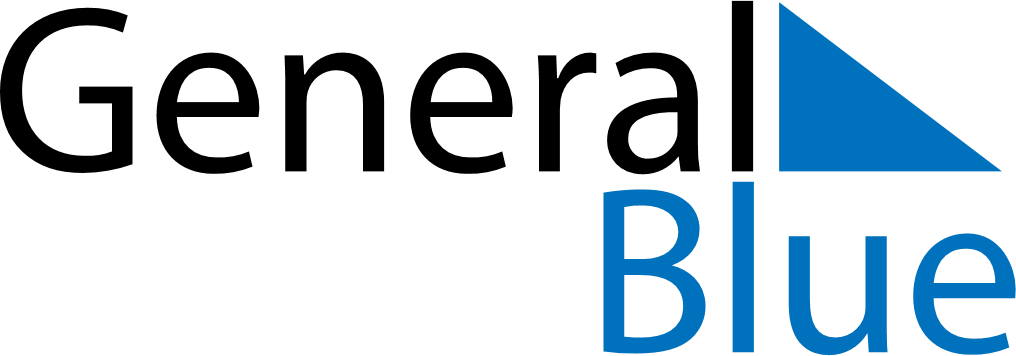 August 2027August 2027August 2027BrazilBrazilMondayTuesdayWednesdayThursdayFridaySaturdaySunday12345678Father’s Day910111213141516171819202122232425262728293031